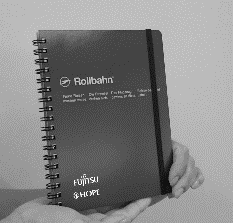 HOPEVisionをご覧いただきありがとうございました。より良い誌面づくりのために、読者の皆様のご意見・ご要望をお聞かせください。アンケートにご協力頂いた方に粗品をプレゼントいたします。【アンケートの取扱いについて】本用紙に記入された個人情報は、プレゼントの発送、アンケートの目的以外には使用いたしません。記入された内容についての照会、削除あるいは修正については、HOPEVision企画編集グループ(03-6252-2701またはcontact-hopevision@cs.jp.fujitsu.com)までご連絡ください。１.記事についてお聞きします。（必須）　                                   2.今号の記事で、一番良かった・面白かったと思う記事は何ですか？　上記の数字から選んでお書きください。（必須）　　[]3.記事内容のレベルについて、いかがでしたか？（必須）4.記事内容について、いかがでしたか？（必須）　5.「HOPEVision」はお役に立っていますか？（必須）6.今後読みたい記事、扱ってほしいテーマを下記よりお選びください。その他の場合はご記入ください。（複数選択可）（必須）7.お話を聞いてみたい方や弊社製品でご覧になりたい導入事例、その他ご意見ご要望などございましたらお書きください。アンケートのご協力ありがとうございました。　【プレゼントの送付先をご記入ください。】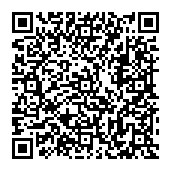 E-Mail、FAX、QRコードからも受け付けております。E-Mail : contact-hopevision@cs.jp.fujitsu.comFAX : 03-6252-29161)【Foreword】　公益社団法人 東京都医師会 理事　目々澤　肇氏ベンダーの枠を超えたデータセンター間接続で東京都全域をカバーする東京総合医療ネット
ワーク2)【Feature-01】　広がる！地域医療ネットワーク　東京総合医療ネットワークLink1:平成立石病院Link2:日本医科大学付属病院3)【Feature-02】　広がる！地域医療ネットワーク　ふくいメディカルネット4)【CaseStudy】　岐阜市民病院方針に沿った運用検討と仮想化技術活用で別ベンダーからの更新を実現5)【HOPEVisionReport】　医療法人公世会 野市中央病院6)【New Technology & Solution 】　HOPE LifeMark-MX7)【New Technology & Solution 】　e診断@心の健康8)【病院経営のヒント】　2018年度診療報酬改定～【介護編】骨子と対策経営分析人材育成（システム担当）マイナンバー制度個人情報保護対策電子カルテのリプレ－ス病院機能評価医療の質向上(QI)災害対策 DPC電子カルテ導入事例未収金対策業務改善病床再編 AI（人工知能）介護システム導入事例診療報酬改定医療クラーク活用チーム医療ビッグデータ電子カルテ活用事例地域医療連携データの利活用地域包括ケア接遇マナースマートデバイス活用事例医療と介護の連携データ活用人材の育成ストレスチェックシステム運用管理情報セキュリティ対策医療監査・医療監視その他（　　　　　　　　　　　　　　　　　　　　　　　　　　　　　　　　　　　　　　　　　　　　　  ）　　　　　　　　　　　　　　　　　　　　　　　　　　　　　　　　　　　　　　　　　　　　  ）　　　　　　　　　　　　　　　　　　　　　　　　　　　　　　　　　　　　　　　　　　　　  ）お名前貴施設名ご所属・お役職ご住所ご住所お電話番号